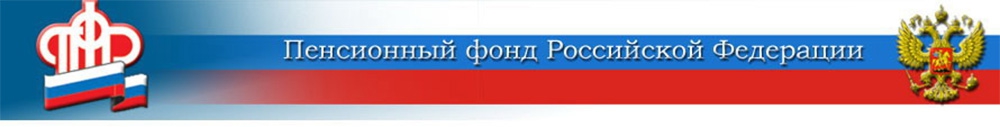 2 октября 2020Получать услуги Пенсионного фонда во время ограничительных мер дистанционно	В связи с рекомендациями Роспотребнадзора и в соответствии с Постановлением Губернатора Волгоградской области № 609, Отделение Пенсионного фонда РФ по Волгоградской области рекомендует гражданам использовать механизм получения услуг дистанционно, максимально исключив посещение клиентских служб ПФР.	Личный кабинет гражданина на сайте Пенсионного фонда и портал Госуслуг позволяют подать заявления в территориальные органы ПФР по направлениям пенсионного обеспечения, материнского (семейного) капитала и иных социальных выплат.	Кроме того, есть возможность в режиме онлайн получить информацию о состоянии индивидуального лицевого счёта в системе обязательного пенсионного страхования или же предварительно заказать ряд документов, например, справку о размере пенсии или о размере материнского (семейного) капитала. С полным перечнем услуг можно ознакомиться в личном кабинете застрахованного лица на сайте ПФР.	В Личном кабинете можно предварительно записаться на приём к специалисту, а также предоставляется возможность выбрать наиболее удобное время и день обращения.	Кроме того, напомним, что обратиться с вопросом можно по единому номеру «горячей линии» Отделения Пенсионного Фонда по Волгоградской области:  8 (8442) 96-09-09.	Уточнить информацию о графике работы можно на официальном сайте  Пенсионного фонда РФ: http://www.pfrf.ru/branches/volgograd/contacts/.	Берегите себя и своих близких!ЦЕНТР ПФР № 1по установлению пенсийв Волгоградской области